Na temelju članka 28. st. 1. Zakona o javnoj nabavi („Narodne novine“ broj: 120/16) i članka 43. Statuta Općine Matulji („Službene novine Primorsko goranske  županije“ broj: 29/09, 38/09, 8/13, 17/14, 29/14, 4/15 – pročišćeni tekst, 39/15, 7/18) Općinski načelnik Općine Matulji dana 07.06.2021. donosi:IZMJENE I DOPUNE PLANA NABAVE OPĆINE MATULJIZA 2021. GODINUNaručitelj:  	OPĆINA MATULJI, TRG M. TITA 11, 51 211 MATULJI, OIB: 23730024333Članak 1.Plan nabave Općine Matulji za 2021. donesen dana 04.01.2021. mijenja se i dopunjuje kako slijedi:Iza evidencijskog broja 38/2021 dodaju se slijedeći evidencijski brojevi nabave:Članak 2.Izmjene i dopune Plana nabave Općine Matulji za 2021. godinu objavit će se na Internet stranicama Općine Matulji: www.matulji.hr i u Elektroničkom oglasniku javne nabave Republike Hrvatske.Općina MatuljiNačelnikVedran Kinkela, mag.iur.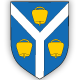 OPĆINA MATULJIOPĆINA MATULJIKLASA:   406-01/21-01/0035 URBROJ: 2156/04-01-3-2-09-21-0002Matulji, 07.06.2021.KLASA:   406-01/21-01/0035 URBROJ: 2156/04-01-3-2-09-21-0002Matulji, 07.06.2021.Rbr.Ev.broj nabavePredmet nabaveBrojčana oznaka premeta nabave iz CPV-aProcijenjena vrijednost nabave (u kunama)Vrsta postupka (uključujući jednostavne nabave)Posebni režim nabavePredmet podijeljen na grupeSklapa se Ugovor/okvirni sporazumPlanirani početak postupkaPlanirano trajanje ugovora ili okvirnog sporazuma1.39/2021Dobrovoljno zdravstveno osiguranje za period od 12 mjeseci66512200-470.000,00Postupak jednostavne nabaveDruštvene i posebne uslugeNEUgovor7/202112 mjeseci2.40/2021Nabava informatičke opreme i softvera72267100-060.000,00Postupak jednostavne nabaveDruštvene i posebne uslugeNEUgovor7/20211 mjesec3.41/2021Usluge promidžbe i vidljivosti u sklopu projekta Mobilna terenska jedinica za starije osobe u Općini Matulji79341100-787.900,00Postupak jednostavne nabaveDruštvene i posebne uslugeNEUgovor7/20211 mjesec4.42/2021Dobava i montaža  protupožarnih vrata u Osnovnoj školi Brešca44221230-6 42.000,00Postupak jednostavne nabaveDruštvene i posebne uslugeNEUgovor7/20211 mjesec5.43/2021Sanacija krova na zgradi Općine Matulji45453100-8 90.000,00Postupak jednostavne nabaveDruštvene i posebne uslugeNEUgovor7/20211 mjesec6.44/2021Usluge nadzora i koordinacije radova sanacije i zatvaranja odlagališta neopasnog otpada OSOJNICA sa radovima sanacije terena na dijelu postojeće kazete u sklopu odlagališta OSOJNICA71247000-139.000,00Postupak jednostavne nabaveDruštvene i posebne uslugeNEUgovor7/20211 mjesec7.45/2021Izvođenje radova na cesti oznake GM 5-dioA (faza1)45233120-6499.500,00Postupak jednostavne nabaveDruštvene i posebne uslugeNEUgovor9/20214 mjeseca8.46/2021Geotehnički radovi za potrebe određivanja vodoupojnosti terena  na poziciji upojnih zedenaca za gradilište sanacije i zatvaranja odlagališta neopasnog otpada OSOJNICA71332000-447.500,00Postupak jednostavne nabaveDruštvene i posebne uslugeNEUgovor10/20211 mjesec9.47/2021Izvođenje I faze radova za izradu instalacija hlađenja u potkrovlju OŠ Brešca45330000-954.142,00Postupak jednostavne nabaveDruštvene i posebne uslugeNEUgovor10/20212 mjeseca10.48/2021Usluga izrade Urbanističkog plana uređenja Poslovne zone Mali Brgud K771410000-587.000,00Postupak jednostavne nabaveDruštvene i posebne uslugeNEUgovor10/20216 mjeseci11.49/2021Izvođenje radova na igralištu Bregi45110000-1499.000,00Postupak jednostavne nabaveDruštvene i posebne uslugeNEUgovor11/20214 mjeseca12.50/2021Nabava kompostera za biorazgradivi otpad39234000-1 150.000,00Postupak jednostavne nabaveDruštvene i posebne uslugeNEUgovor10/20211 mjesec13.51/2021Održavanje informacijskog sustava za period od 12 mjeseci72267100-053.000,00Postupak jednostavne nabaveDruštvene i posebne uslugeNEUgovor11/2021.1 mjesec14.52/2021III Izmjene i dopune Urbanističkog plana uređenja Matulji71410000-587.000,00Postupak jednostavne nabaveDruštvene i posebne uslugeNEUgovor10/20216 mjeseci15.53/2021Sanacija niša na groblju Brešca i Rukavac90522400-6199.900,00Postupak jednostavne nabaveDruštvene i posebne uslugeNEUgovor12/20211 mjesec16.54/2021Najam i servisiranje računalne opreme(sustav upravljanja ispisom) za dvije godine72267100-0170.000,00Postupak jednostavne nabaveDruštvene i posebne uslugeNEUgovor10/202124 mjeseca17.55/2021Izrada Izvješća o stanju u prostoru Općine Matulji za razdoblje 2004-2022071410000-5160.000,00Postupak jednostavne nabaveDruštvene i posebne uslugeNEUgovor12/20214 mjeseca18.56/2021Usluga nadzora i koordinacije radova sanacije i zatvaranja odlagališta neopasnog otpada OSOJNICA s radovima sanacije terena izvan zahvata nakon iskopa otpada71247000-147.600,00Postupak jednostavne nabaveDruštvene i posebne uslugeNEUgovor12/20211 mjesec19.57/2021III Izmjene idejnog projekta cijelog zahvata  te izmjene glavnog projekta -etapa 2,prometnice,spojne ceste oznake GM1 u Matuljima od ceste dalmatinskih brigada do ulice 43.istarske divizije71320000-745.000,00Postupak jednostavne nabaveDruštvene i posebne uslugeNEUgovor12/20211 mjesec20.58/2021Osiguranje imovine Općine Matulji u 2022. godini66513000-9100.000,00Postupak jednostavne nabaveDruštvene i posebne uslugeNEUgovor12/202112 mjeseci21.59/2021Usluga izrade izvedbenog projekta  sabirne ulice SU-1 unutar poslovne zone Jurdani-i faza71320000-739.500,00Postupak jednostavne nabaveDruštvene i posebne uslugeNEUgovor10/20212 mjeseca22.60/2021Nabava dječjih igrala za igralište Bregi37535200-9 50.000,00Postupak jednostavne nabaveDruštvene i posebne uslugeNEUgovor12/20211 mjesec23.61/2021Usluge koordiniranja aktivnosti programa u amfiteatru,otvorenom školskom igralištu s ozelenjenom površinom na lokaciji Jankovićev dolac te ŠSD u Matuljima u 2022.79993000-1180.000,00Postupak jednostavne nabaveDruštvene i posebne uslugeNEUgovor1/202212 mjeseci24.62/2021Usluge domarske službe u CPZ Matulji te u društvenim domovima  na području Općine Matulji u 2022.79993000-1100.000,00Postupak jednostavne nabaveDruštvene i posebne uslugeNEUgovor1/202212 mjeseci25.63/2021Prijevoz djece s teškoćama u razvoju na području općine Matulji u 2022.60130000-870.000,00Postupak jednostavne nabaveDruštvene i posebne uslugeNEUgovor1/202212 mjeseci26.64/2021Nabava lož ulja za CPZZ u Matuljima u 2022.09135100-5 60.000,00Postupak jednostavne nabaveDruštvene i posebne uslugeNEUgovor12/20211 mjesec27.65/2021Nabava plina za potrebe Školske sportske dvorane09122210-5 30.000,00Postupak jednostavne nabaveDruštvene i posebne uslugeNEUgovor12/20211 mjesec28.66/2021Novelacija glavnog i izvedbenog projekta Područnog vrtića u Rukavcu71320000-7178.000,00Postupak jednostavne nabaveDruštvene i posebne uslugeNEUgovor10/20214 mjeseca29.67/2021Implementacija web GIS programskog sustava za vođenje evidencije komunalne infrastrukture72252000-640.000,00Postupak jednostavne nabaveDruštvene i posebne uslugeNEUgovor1/20224 mjeseca30.68/2021Izrada evidencije komunalne infrastrukture (javne prometne površine na kojima nije dozvoljen promet motornim vozilima ,javne zelene površine) te izrada dijela DOF-a72252000-660.000,00Postupak jednostavne nabaveDruštvene i posebne uslugeNEUgovor1/20224 mjeseca31.69/2021Sanacija speleološkog objekta na platou G4 u RZ -12 Miklavija90522400-651.900,00Postupak jednostavne nabaveDruštvene i posebne uslugeNEUgovor10/20214 mjeseca32.70/2021Radovi na adaptaciji poslovnog prostora Kastavska 4, Matulji-suteren45262700-8 35.000,00Postupak jednostavne nabaveDruštvene i posebne uslugeNEUgovor12/20211 mjesec33.71/2021Glavni i izvedbeni projekt - Cesta 43.istarske divizije, Matulji kod kućnog broja 23.i 2471320000-780.000,00Postupak jednostavne nabaveDruštvene i posebne uslugeNEUgovor12/20214 mjeseca34.72/2021Uređenje okoliša zgrade na adresi Vele Mune 3-II faza45450000-6 85.000,00Postupak jednostavne nabaveDruštvene i posebne uslugeNEUgovor10/20211 mjesec35.73/2021Prometna signalizacija u Bregima i Brešcima (uređaji)34996000-590.000,00Postupak jednostavne nabaveDruštvene i posebne uslugeNEUgovor12/20211 mjesec